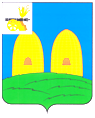 КОМИТЕТ  ОБРАЗОВАНИЯАДМИНИСТРАЦИИ МУНИЦИПАЛЬНОГО ОБРАЗОВАНИЯ«РОСЛАВЛЬСКИЙ РАЙОН» СМОЛЕНСКОЙ ОБЛАСТИП Р И К А Зот 25.10.2013 № 425О проведении муниципального этапаВсероссийской олимпиады школьниковв 2013 –2014  учебном году         На основании Положения о Всероссийской олимпиаде школьников, утвержденного приказом Министерства образования  и науки Российской Федерации от 02.12.2009  № 695,  приказа  Департамента Смоленской области по образованию, науке и делам молодёжи  от 14.10.2013 № 900  «О проведении олимпиады  школьников в 2013 – 2014 учебном году»п р и к а з ы в а ю:         1.Провести муниципальный этап Всероссийской олимпиады школьников в следующие сроки:          16 ноября 2013 года:                                            - математика (7-11 классы) в МБОУ средней школе №9;- литература (7-11 классы) в МБОУ средней школе №10;- химия (9-11классы)  в МБОУ средней школе №9;- история (8 -11 классы)  в МБОУ средней школе №10;- мировая художественная культура (10-11 классы, единые задания)  в МБОУсредней школе №9.          23 ноября 2013 года:- физика (8 -11 классы)  в МБОУ средней школе №10;        - география (8 -11 классы)  в МБОУ средней школе №9;      - обществознание (8-11 классы) в МБОУ средней школе №10;      - технология (обслуживающий труд, 8-11 класс - единые задания) в МБОУ средней школе №9;      - технология (технический труд, 8-11 класс - единые задания)  в МБОУсредней школе №9.          30 ноября 2013 года:- русский язык (7-11 класс)  в МБОУ средней школе №9;      - биология (7-11 класс)  в МБОУ средней школе №10;      - физическая культура (7-11 класс)  в МБОУ средней школе №10;       - информатика (9-11 класс - единые задания) в МБОУ средней школе №10;      - право (8-11 класс)  в МБОУ средней школе № 9.          7 декабря 2013 года:- иностранный язык  (7-11 классы) в МБОУ средней школе №9; - экология (9 – 11 классы – единые задания) в МБОУ средней школе №10;       - основы безопасности  жизнедеятельности  (9 – 11 классы) в МБОУ  средней  школе №9;- экономика (9 -11 классы) в МБОУ средней школе № 10.                        Олимпиады проводятся с 10 часов.          2. Утвердить оргкомитет муниципального этапа Всероссийской олимпиады школьников в следующем составе: Филипченко С.В., председатель Рославльского комитета образования, председатель оргкомитета; Покупателева М.Э., заместитель председателя Рославльского комитета образования, заместитель председателя оргкомитета;Жигальцова В.Г., менеджер отдела развития образования и муниципального контроля Рославльского комитета образования, секретарь оргкомитета;Члены оргкомитета:Чепёлкина Т.Е – главный специалист отдела развития образования и муниципального контроля Рославльского комитета образования;Анисимова И.Л. –  менеджер отдела развития образования и муниципального контроля Рославльского комитета образования;Аршук Н. Г.– менеджер отдела развития образования и муниципального контроля Рославльского комитета образования; Бизякина А.Н. –  менеджер отдела развития образования и муниципального контроля Рославльского комитета образования;Тарченко С.А. – менеджер  отдела развития образования и муниципального контроля Рославльского комитета образования;Карпец Е.Г. – менеджер отдела развития образования и муниципального контроля Рославльского комитета образования;Барбаков С. Л. – директор МБОУ средней школы № 9;Коган Л. Г. – директор МБОУ средней школы № 10.           3. Утвердить  состав жюри муниципального этапа Всероссийской олимпиады школьников (приложение №1).          4. Руководителям муниципальных бюджетных общеобразовательных учреждений:- обеспечить участие победителей и призеров школьного этапа Всероссийской олимпиады школьников в муниципальном этапе Всероссийской олимпиады школьников; - обеспечить явку председателей и членов жюри муниципального этапа Всероссийской олимпиады школьников в соответствии с графиком проведения, предоставив им по два дня отдыха в каникулярное время.          5. Ответственность за организацию приема и размещения участников муниципального этапа Всероссийской олимпиады школьников возложить на руководителей муниципальных бюджетных общеобразовательных учреждений:Барбакова С. Л., директора МБОУ средней школы № 9;Когана   Л. Г., директора  МБОУ средней школы № 10.          6. Утвердить смету расходов на проведение муниципального этапа Всероссийской олимпиады школьников (приложение №2).           7. Муниципальному казённому учреждению «Централизованная бухгалтерия  муниципальных учреждений образования муниципального образования  «Рославльский район» Смоленской области»  (Почтенная И. А.) профинансировать проведение муниципального этапа Всероссийской олимпиады школьников согласно утвержденной смете расходов.           8. Ответственность за исполнение настоящего приказа возложить на  главного специалиста отдела развития образования и муниципального контроля Рославльского комитета образования Чепёлкину Т.Е.          9. Контроль за исполнением настоящего приказа возложить на заместителя председателя Рославльского комитета образования Покупателеву М.Э.Председатель комитета                                                                          С.В.Филипченко                                                                                             Приложение №1                                                                                             к приказу Рославльского                                                                          комитета образования                                                                                             от  25.10.2013    № 425Состав жюри муниципального этапа Всероссийской олимпиады школьников:по обществознанию:1. Дубовская  И.А.  –  учитель МБОУ средней школы № 7, председатель жюри;2. Глушакова Н.С. – учитель МБОУ средней школы № 2;3. Сетченкова В.С. – учитель  МБОУ средней школы № 4;4. Фёдорова А.А. – учитель МБОУ средней школы № 8;5. Смирнова Л.А. – учитель МБОУ средней школы № 9; 6. Матюшенкова В.В. – учитель МБОУ средней школы № 9;7. Долгорукова М.Б. – учитель МБОУ средней школы № 10;8. Цурганова В.П. – учитель МБОУ средней школы № 10;9. Карпец Е.Г. –  менеджер отдела развития образования и муниципального контроля Рославльского комитета образования;по истории:1. Ковалькова А. А. – учитель  МБОУ средней школы № 5 ,  председатель жюри;2. Козлов М.Е. – учитель МБОУ средней школы № 1;3. Кодрусева Е.В.  – учитель МБОУ средней школы № 3;4. Кулешова М.В. – учитель МБОУ средней школы № 6;5. Булатикова А.П. – учитель МБОУ средней школы №7;6. Середина О.Е. – учитель  МБОУ средней школы № 8;7. Сергеенко Л.И. – учитель  МБОУ средней школы № 9;8. Сенченкова О.Н. – учитель МБОУ Перенской средней школы;9. Бизякина А.Н. – менеджер отдела развития образования и муниципального контроля Рославльского комитета образования;по праву:1. Шаулина О.В. – учитель  МБОУ средней школы № 7, председатель жюри;                 2. Давыдова С.А. – учитель  МБОУ средней школы № 1;3. Сенченкова О.Н. – учитель   МБОУ Перенской  средней школы;4. Жигальцова В.Г. – менеджер отдела развития образования и муниципального контроля Рославльского комитета образования;по экономике:1. Давыдова С.А.  – учитель МБОУ средней школы № 1, председатель жюри;2. Булатикова А.П.  – учитель МБОУ средней школы № 7; 3. Карпец Е.Г.  – менеджер отдела развития образования и муниципального контроля Рославльского комитета образования;по литературе: 1. Старикова М.Н. – учитель МБОУ средней школы № 10, председатель жюри;2. Карпова А.В. – учитель МБОУ средней школы № 1;3. Жакова В.Н. – учитель МБОУ средней школы № 2;4. Клюева Т.А. – учитель  МБОУ средней школы № 3;    5. Пудова О.П. – учитель МБОУ средней школы № 4;6. Свиридова Е.В. – учитель МБОУ средней школы № 5;7. Гвозденкова Е.А. – учитель МБОУ средней школы № 6;8. Белова Т.П. – учитель МБОУ средней школы № 7;9. Столярова А.Е. – учитель МБОУ средней школы № 7;10. Кондратенко В.И. – учитель МБОУ средней школы № 7;    11. Семенкова М.В. – учитель МБОУ средней школы № 9;12. Харламенкова И.Ю. – учитель МБОУ средней школы № 9;13. Синявская Л.А. – учитель МБОУ средней школы № 10; 14. Васильева Т.Ш. – учитель   МБОУ средней школы № 10;15. Кондрашова Е.Е. – учитель  МБОУ Кирилловской средней школы;      16. Чепёлкина Т.Е. – главный специалист отдела развития образования и муниципального контроля Рославльского комитета образования;по русскому языку:1. Анохова Н.С. – учитель МБОУ средней школы № 9, председатель жюри;2. Федоренкова В.Н. – учитель МБОУ средней школы № 1;3. Гнедкова Г.Б. – учитель МБОУ средней школы № 2;4. Лебедь О.С.  – учитель МБОУ средней школы № 3;5. Ильина Е.И. – учитель МБОУ средней школы № 4;6. Адлер Я.П. – учитель МБОУ средней школы № 5;7. Амельченкова Т.А. – учитель МБОУ средней школы № 6;8. Иванова С.Г. – учитель МБОУ средней школы № 6;9. Шкуркина Т.В. – учитель МБОУ средней школы № 7;   10. Фомченко Т.Н. – учитель МБОУ средней школы № 7;11. Базаркина Ю.Н. – учитель МБОУ средней школы № 8;12. Петрова Т.А. – учитель  МБОУ средней школы № 9; 13. Матросова О.Х. – учитель МБОУ средней школы № 9;14. Селькина Э.В. – учитель МБОУ средней школы № 10; 15. Тяпкова И.Е. – учитель МБОУ средней школы № 10;16. Суперфина Е.Б. – учитель  МБОУ Павловской основной школы;      17. Чепёлкина Т.Е. – главный специалист отдела развития образования и муниципального контроля Рославльского комитета образования; по немецкому языку:1. Минченкова О.И. – учитель  МБОУ Липовской средней школы, председатель    жюри;2. Макарова Н.М. – учитель  МБОУ средней школы № 9;3. Чепёлкина Т.Е. – главный специалист отдела развития образования и муниципального контроля Рославльского комитета образования; по английскому языку:1. Сухорученкова Т. С. – учитель МБОУ средней школы № 9,  председатель   жюри;2. Осипова Н. В. – учитель МБОУ средней школы № 1;3. Киверова Т.С.  – учитель МБОУ средней школы №2;4. Захарова Т.Г. – учитель  МБОУ средней школы № 5;5. Годунова Е.А. – учитель МБОУ средней школы № 7;6. Бородулина Н. А. – учитель МБОУ средней школы № 7;7. Капитонова Е.И. – учитель МБОУ средней школы № 9; 8. Рябова А.М. – учитель МБОУ средней школы № 10;9. Пашкина Е. В. – учитель МБОУ средней школы № 10;10. Хлусова Н. Н. – учитель МБОУ Кирилловской средней школы;11.Чепёлкина Т.Е. – главный специалист отдела развития образования и муниципального контроля Рославльского комитета образования;по МХК:1. Павлюченкова Е.И. - учитель МБОУ средней школы № 7,председатель жюри;2. Фаринская В.Н.  – учитель МБОУ средней школы № 1;3. Трофимова Т.А. – учитель  МБОУ средней школы № 4; 4. Зенкович В.Н. – учитель МБОУ средней школы № 10;5. Жигальцова В.Г. – менеджер отдела развития образования и муниципального контроля Рославльского комитета образования;по информатике:1. Кокорева И. А. – учитель МБОУ средней школы № 10, председатель жюри;                   2. Гришкова Е.В. – учитель  МБОУ средней школы № 1;3. Ковалева Е.И. – учитель МБОУ средней школы № 5;4. Алещенко Е.В. – учитель МБОУ средней школы № 9;5. Бизякина А.Н. – менеджер отдела развития образования и муниципального контроля Рославльского комитета образования;по экологии:1. Попова Н.Я. – учитель  МБОУ средней школы № 9, председатель жюри;2. Иванова Е.М. – учитель МБОУ средней школы № 7;3. Сидненкова С.А. – учитель МБОУ средней школы № 9;4. Пуликова И.П.  – учитель МБОУ Перенской средней школы;5. Бизякина А.Н. – менеджер отдела развития образования и муниципального контроля Рославльского комитета образования; по математике:1. Жигальцова В.Г. - менеджер  отдела развития образования и муниципального контроля Рославльского комитета образования, председатель жюри;2. Домоховская Т. Б. – учитель МБОУ средней школы № 1;3. Гришкова Е.В. – учитель МБОУ средней школы № 1; 4. Моисеева О.П. – учитель МБОУ средней школы № 2;5. Трищенкова Н.Г. – учитель МБОУ средней школы № 2;6. Петрова В.А. – учитель МБОУ средней школы № 4;7. Мишарина Н.Е. – учитель МБОУ средней школы № 4;8. Эскина З.И. – учитель МБОУ средней школы № 5;9. Козлова Т.В. – учитель МБОУ средней школы № 5;10. Тихонова Л. Г. – учитель МБОУ средней школы № 6;11. Савченкова С.А. – учитель МБОУ средней школы № 6;12. Пранова И. А. – учитель МБОУ средней школы № 7;13. Почикеева Н.Н.  – учитель МБОУ средней школы №7;14. Пономарёва И.В. – учитель МБОУ средней школы № 8;15. Соловьёва Г.Д. – учитель МБОУ средней школы № 8;16. Торочкина Е.А.  – учитель МБОУ средней школы № 9;17. Налётова Г.Н. – учитель МБОУ средней школы № 9;18. Васильева Г.М. – учитель МБОУ средней школы № 9;19. Коган О.О. – учитель  МБОУ средней школы № 10;20. Фролова В.П.  – учитель  МБОУ средней школы №10;21. Костенкова О.В. – учитель МБОУ средней школы № 10;по физике:1. Гайкова Т.В. – директор МБОУ средней школы № 8, председатель жюри;2. Самсонова Л.М.  – учитель МБОУ средней школы № 2;3. Невская Л.З. – учитель МБОУ средней школы № 3;4. Киреева Н.В. – учитель МБОУ средней школы № 4;5. Краснобаева  Л.В. – учитель МБОУ средней школы № 6;6. Струкова М.В. – учитель МБОУ средней школы № 7;7. Шепелева Т.А. – учитель МБОУ средней школы № 9;8. Прокопенкова Н.П. – учитель МБОУ средней школы № 10;9. Колпачков В. С. – учитель МБОУ Перенской средней школы; 10. Жигальцова В.Г. – менеджер отдела развития образования и муниципального контроля Рославльского комитета образования;по географии:     1. Ефременкова Т.В. – учитель  МБОУ средней школы № 10, председатель жюри;2. Приходько Г. Г. – учитель МБОУ средней школы № 1;3. Козлова В. В. – учитель МБОУ средней школы № 2;4. Мирошниченко В. В. – учитель МБОУ средней школы № 4;5. Ермакова О. Ю. – учитель МБОУ средней школы № 6;6. Гармотько Г.В. – учитель МБОУ средней школы № 7;7. Сакович М.В. – учитель МБОУ средней школы № 8;8. Свирина Р.И.– учитель МБОУ средней школы № 9; 9. Гаврилов И.И.  – учитель  МБОУ Остёрской средней школы; 10. Буханова М.А. – учитель МБОУ Кирилловской средней школы;  11. Бизякина А.Н.- менеджер отдела развития образования и муниципального контроля Рославльского комитета образования;по биологии:1. Капризова Н.А.  – учитель МБОУ средней школы № 1, председатель жюри;2. Суркова Н.В. – учитель МБОУ средней школы № 4;    3. Фоменкова Ю.А. – учитель  МБОУ средней школы № 5;4. Иванникова Н. В. – учитель МБОУ средней школы № 6;5. Иванова Е. М. – учитель МБОУ средней школы № 7; 6. Попова Н.Я. – учитель МБОУ средней школы № 9;7. Павлюк И.А.  – учитель МБОУ средней школы № 10;8. Самусева И.В. – учитель МБОУ средней школы №10; 9. Пуликова И.П. – учитель  МБОУ Перенской средней школы;10. Бизякина А.Н. – менеджер отдела развития образования и муниципального контроля Рославльского комитета образования;по химии:  1. Парфёнова Е.А. – учитель МБОУ Астапковичской средней школы, председатель жюри; 2. Плешакова Т. А. – учитель МБОУ средней школы № 1;3. Лучина Т. Н. – учитель МБОУ средней школы № 2; 4. Шамотина М.С. – учитель МБОУ средней школы № 4; 5. Демидова С.М. – учитель МБОУ средней школы № 6;6. Кавындикова О.С. – учитель МБОУ средней школы № 7;7. Павлова В.В. – учитель МБОУ средней школы № 8;8. Клещева С. В. – учитель МБОУ средней школы № 9;9. Таланина Л.Ю. - учитель МБОУ средней школы № 10;10. Пронченкова Е.А. – учитель МБОУ Пригорьевской средней школы;11. Анисимова И.Л. – менеджер отдела развития образования и муниципального контроля Рославльского комитета образования;по физической культуре:  1. Харитонова О.В. – учитель МБОУ средней школы № 4, председатель    жюри;  2. Казаринова О.Н. – учитель МБОУ средней школы № 1;  3. Чулкова О.И. – учитель МБОУ средней школы № 2;  4. Бахтин И.В. – учитель МБОУ средней школы № 3;  5. Энкин К.В. – учитель МБОУ средней школы № 6;  6. Павлюкова Н.П. – учитель МБОУ средней школы № 8;  7. Максимова Т.М. – учитель МБОУ средней школы № 9;  8. Мелешкова Е.А. – учитель МБОУ средней школы № 9;  9. Фролова Л.С. – учитель МБОУ средней школы № 10;   10. Семченкова И.В. – учитель МБОУ средней школы № 10;  11. Шпаков П.М.  – учитель МБОУ Астапковичской средней школы; 12. Шилин М.В. – учитель МБОУ Остерской средней школы;  13. Минушкин А.Н. – учитель МБОУ Перенской средней школы;  14. Аршук Н.Г. – менеджер отдела развития образования и муниципального контроля Рославльского комитета образования;по  ОБЖ:1. Лавренов А.А. – преподаватель-организатор ОБЖ МБОУ средней школы № 9, председатель жюри;2. Степачёв В.С. – преподаватель-организатор ОБЖ  МБОУ средней школы №1;3. Зубарев И.И. – преподаватель-организатор ОБЖ  МБОУ средней школы №2;4. Дышко В.С. – преподаватель-организатор ОБЖ  МБОУ средней школы № 4;5. Плющенко В.А. – преподаватель-организатор ОБЖ МБОУ средней школы №8;6. Потапов Г.Е. – преподаватель-организатор ОБЖ  МБОУ средней школы № 10;7. Минушкин А.Н. – преподаватель-организатор ОБЖ  МБОУ Перенской средней школы;8. Слютин С.О. – преподаватель-организатор ОБЖ  МБОУ Кирилловской средней школы;9. Новгородов В.Н. –  преподаватель-организатор ОБЖ  МБОУ Астапковичской средней школы;10. Макеев И.А. – преподаватель-организатор ОБЖ  МБОУ Остёрской  средней школы;11. Аршук Н.Г. – менеджер отдела развития образования и муниципального контроля Рославльского комитета образования;по технологии (технический труд)1. Злобинов Н. И. – учитель  МБОУ средней школы № 8, председатель жюри;2. Антоненко М.Ф. – учитель  МБОУ средней школы № 9;3. Анисимова И.Л. – менеджер отдела развития образования и муниципального контроля Рославльского комитета образования;по технологии (обслуживающий труд)1. Ермолаева А.А. – учитель  МБОУ средней школы № 9, председатель жюри;2. Вяткина Л.А. – учитель  МБОУ средней школы № 2;3. Потапенкова Л.Н. – учитель  МБОУ средней школы № 10;4. Анисимова И.Л. – менеджер отдела развития образования и муниципального контроля Рославльского комитета образования;